Math Graphics and Text for AccessibilityInstead of blank lines (typed underscores), use this scaleable graphic that includes alt text: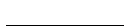 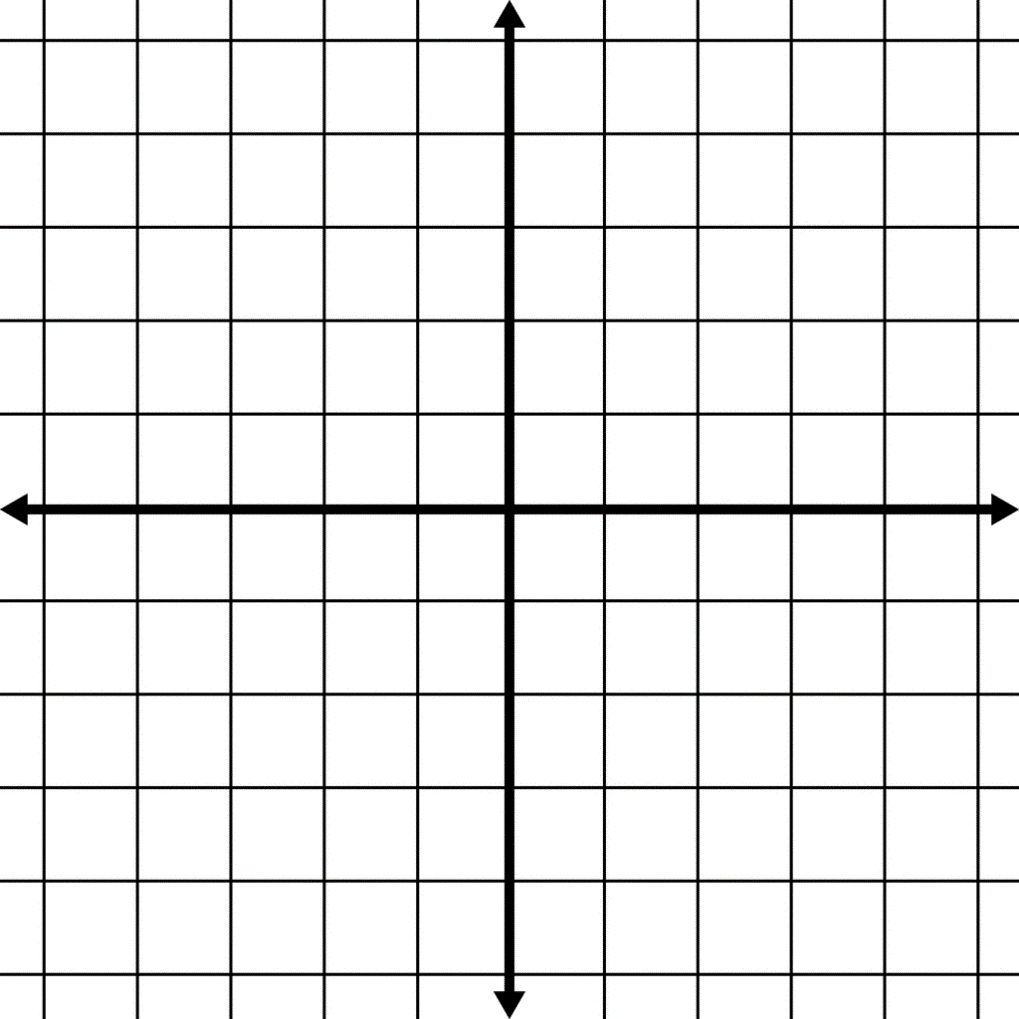 